ČESKÝ JAZYK	 +   MATEMATIKA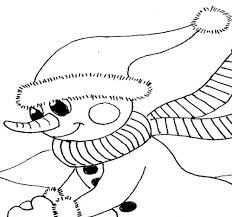 Pondělí 18. 1. 2021SPOLEČNÁ PRÁCE VE SKUPINÁCH NA MEET se nemusí dokončit, pokud při společné práci nestíháte.Připravíte si: ČJ + M = učebnici M, sešity M+ČJ, ČJ pracovní sešit, Pravopis podstatných jmen rodu středního - růžový pracovní sešit ČJ: Téma učiva: Podstatná jména rodu středníhoPrezentace na PC - vzory rodu středního – opakováníŠkolákov – pravopis podstatných jmen rodu středníhoPravopis pod.jmen-růžový pracovní sešit str.5 cv. a) M: Téma učiva: RovniceŠkolákov – společná práce UČEBNICE:str.30/2,3,4,5PO VÝUCE NA MEETu následuje SAMOSTATNÁ PRÁCE, kontrola proběhne následující den:ČJ: Pravopis pod.jmen-růžový pracovní sešit str.5 cv. b) doplněná slova vypiš do sešitu a za slovo ještě zapiš pád: zavazadly-7p. + PS str.39/15M: Učebnice str. 31/11 – 2sloupečky=6příkladů DĚTI, BUDEME SI STÁLE PRAVIDELNĚ ČÍST!!!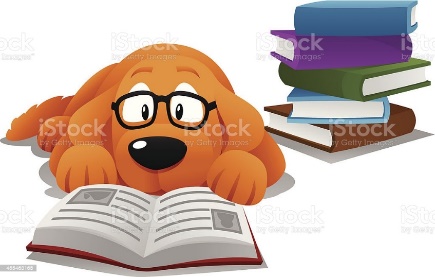 